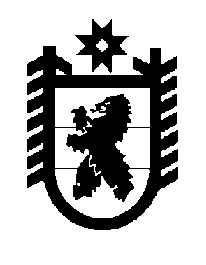 Российская Федерация Республика Карелия    ПРАВИТЕЛЬСТВО РЕСПУБЛИКИ КАРЕЛИЯПОСТАНОВЛЕНИЕ                                   от  25 сентября 2018 года № 355-Пг. Петрозаводск О внесении изменения в постановление Правительства Республики Карелия от 20 февраля 2018 года № 69-ППравительство Республики Карелия п о с т а н о в л я е т:Внести в приложение к постановлению Правительства Республики Карелия от 20 февраля 2018 года № 69-П «О распределении на 2018 год дотаций бюджетам муниципальных районов и городских округов на поддержку мер по обеспечению сбалансированности бюджетов муниципальных образований» (Собрание законодательства Республики Карелия, 2018, № 2, ст. 288) изменение, изложив его в следующей редакции:«Приложение к постановлению Правительства Республики Карелияот 20 февраля 2018 года № 69-ПРаспределение на 2018 год дотаций бюджетам муниципальных районов и городских округов на поддержку мер по обеспечению сбалансированности бюджетов муниципальных образований           Глава Республики Карелия 					                  А.О. Парфенчиков№ п/пМуниципальное образованиеСумма                                                 (тыс. рублей)1.Беломорский муниципальный район17 195,02.Калевальский муниципальный район17 244,03.Кемский муниципальный район10 292,04.Лахденпохский муниципальный район33 198,05.Лоухский муниципальный район39 428,06.Муезерский муниципальный район11 024,07.Олонецкий муниципальный район37 369,08.Питкярантский муниципальный район20 310,09.Пряжинский муниципальный район5 566,010.Пудожский муниципальный район31 044,011.Сегежский муниципальный район11 089,012.Сортавальский муниципальный район35 263,013.Суоярвский муниципальный район     11 326,0Всего    280 348,0  ».